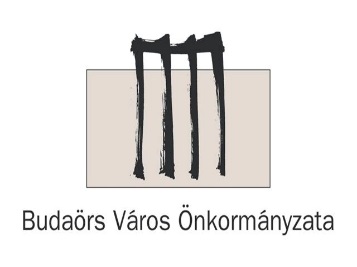 Budaörsi polgármesteri hivatalműszaki ügyosztályVárosépítési irodaKözterület-felügyeleti Osztály2040 Budaörs, Szabadság út 134.www.budaors.hu Budaörsi polgármesteri hivatalműszaki ügyosztályVárosépítési irodaKözterület-felügyeleti Osztály2040 Budaörs, Szabadság út 134.www.budaors.hu Tel.: +3623/447-894, +3623/447-962Tel.: +3623/447-894, +3623/447-962KérelemVárakozási hozzájárulás kiadásáhozKérelemVárakozási hozzájárulás kiadásáhozKérelemVárakozási hozzájárulás kiadásáhozNév/cégnévLakhely/telephely/székhely/fióktelep címeGépjármű forgalmi rendszáma--Kitöltő olvasható neveKitöltő aláírása/cégbélyegző	PH	PHKitöltés dátumaHivatal tölti ki!Hivatalba érkezés dátumaHivatal tölti ki!A kérelem a rendeletben foglaltaknak□ megfelel□ nem felel megIndoklás:		PH	ügyintéző aláírása□ megfelel□ nem felel megIndoklás:		PH	ügyintéző aláírásaEllenőrzésre jogosult tölti ki!A hozzájárulás kiadásának jogszerűségét leellenőrizteEllenőrzésre jogosult tölti ki!A hozzájárulás kiadásának jogszerűségét leellenőrizte